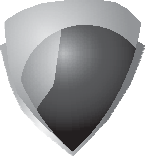 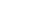 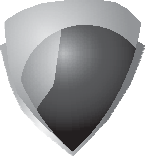 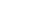 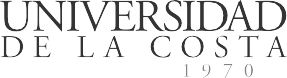 AUTORIZACIÓN PARA EL TRATAMIENTO DE INFORMACIÓN DE ESTUDIANTES CONSULTORÍA DE PROTECCIÓN DE DATOS PERSONALES UNIVERSIDAD DE LA COSTAPor medio del presente manifiesto que he sido informado que la UNIVERSIDAD DE LA COSTA – CUC identificada con NIT 890.104. 530.9, institución privada de educación superior, sin ánimo de lucro, con domicilio en la ciudad de Barranquilla Cll. 58 #55-66, con dirección electrónica: buzon@cuc.edu.co - y teléfono 3362200, es el responsable del tratamiento de los datos personales obtenidos a través de las relaciones con los estudiantes y demás usuarios de los servicios. Por ello, consiento y autorizo de manera previa, expresa e inequívoca que mis datos personales sean tratados (recolectados, almacenados, usados, compartidos, procesados, transmitidos, transferidos, suprimidos o actualizados,) para el cumplimiento de las siguientes finalidades:Educación y cultura - Enseñanza universitaria o superior, (ii) Becas y ayudas a estudiantes, (iii) Gestión de Actividades asociativas, cultura- les, recreativas, deportivas y sociales, (iv) Encuestas sociológicas y de opinión, (v) Registro de entrada y salida de documentos, (vi) Lograr una eficiente comunicación relacionada con los servicios, y demás actividades relacionadas con las funciones propias de la Universidad como institución de educación superior, alianzas, estudios, contenidos, así como las demás instituciones que tengan una relación directa o indirecta, y para facilitarle el acceso general a la información de éstos; y proveer los servicios, (vii) Gestión de clientes y estudiantes, , (viii)Publicidad propia, (ix) transferir datos personales a otros países, con el fin de posibilitar la realización de los objetivos trazados por la universidad, (x) Servicios de salud; prestar servicios asistenciales, (xi) Asistencia y acompañamiento psicológico, (xii) Registro fotográfico y de video, que serán recolectados y tratados con la finalidad de generar comunicaciones al interior y fuera de la universidad.UNIVERSIDAD DE LA COSTA me ha informado que como titular de datos personales sensibles no estoy obligado a otorgar autorización sobre esta clase de datos y que sólo se podrán tratar si se cuenta con mi consentimiento expreso el cual otorgo mediante la firma de este documento. Para obtener más información sobre los casos en que puedo autorizar el uso de mis datos sensibles y los canales para ejercer mis derechos son la dirección de correo electrónico o al teléfono en Barranquilla proporcionados previamente o me han recomendado consultar las políticas de tratamiento de datos personales en la página www.cuc.edu.co oDe los datos que serán objeto de tratamiento se consideran sensibles los siguientes: Grupo étnico al cual pertenece, orientación sexual, población en condición vulnerable, discapacidad física, datos sobre el estado de Salud, registro biométrico.Me permito manifestar que he leído el presente documento, y manifiesto mi consentimiento y autorización de forma voluntaria, verídica y completa para el tratamiento de los datos privados y sensibles por mí suministrados dentro de las finalidades aquí contempladas por UNIVERSIDAD DE LA COSTA.Firma:	 Nombre:	 C.C.:   	Fecha:Diligencie únicamente si usted es menor de edadADVERTENCIA: Si usted, es un aspirante menor de edad (no emancipado), deberá marcar de manera obligatoria la opción que encontra- rá al final de la presente, con el fin de que se le permita a su padre/madre, representante legal o acudiente debidamente facultado, autori- zar en su nombre el tratamiento de datos personales. La autorización del padre/madre, representante o acudiente autorizado la realizará indicando su NOMBRE COMPLETO/FIRMA y su DOCUMENTO DE IDENTIFICACIÓN.AUTORIZO EL TRATAMIENTO DE LOS DATOS PERSONALES AQUÍ SOLICIDADOS DEL MENOR:Nombre del representante del menor:Cédula:	 Firma:     	Luego de su matrícula financiera se le suministrará un usuario, el cual es personal e intransferible, por lo tanto la responsabilidad por el uso correcto o incorrecto del mismo recae exclusivamente en el usuario.AUTORIZACIÓN ESPECIALYo, 	, identificado con          No. 	, con el propósito de dar cumplimiento al mandato señalado en el artículo13° literal C), de la ley No. 1581de 2012 HABEAS DATA y demás leyes relacionadas, autorizo a la CorporaciónUniversidad de la Costa CUC, dar tratamiento a mi información personal,académica y financiera, y pueda cederlos a Sr(a) 	, identificado con          No. 		En calidad de: 		(Padre, madre, cónyuge, etc.)La solicitud de revocatoria de la presente autorización especial,así como la de supervisión, corrección y actualización de información, debe ser radicada a través de la dirección de correo electrónico: electrónico admisiones@cuc.edu.co o comunicarse al número telefónico: 336 2200.